Отдел культуры районного муниципального образования«Усть-Удинский район»Муниципальное казенное образовательное учреждение дополнительного образования детей Усть-Удинская районная детская школа искусствДОПОЛНИТЕЛЬНАЯ ПРЕДПРОФЕССИОНАЛЬНАЯ ОБЩЕОБРАЗОВАТЕЛЬНАЯ ПРОГРАММА В ОБЛАСТИ ИЗОБРАЗИТЕЛЬНОГО ИСКУССТВА «ЖИВОПИСЬ»Программа по учебному предмету В.01.СКУЛЬПТУРАр.п. Усть-Уда 2013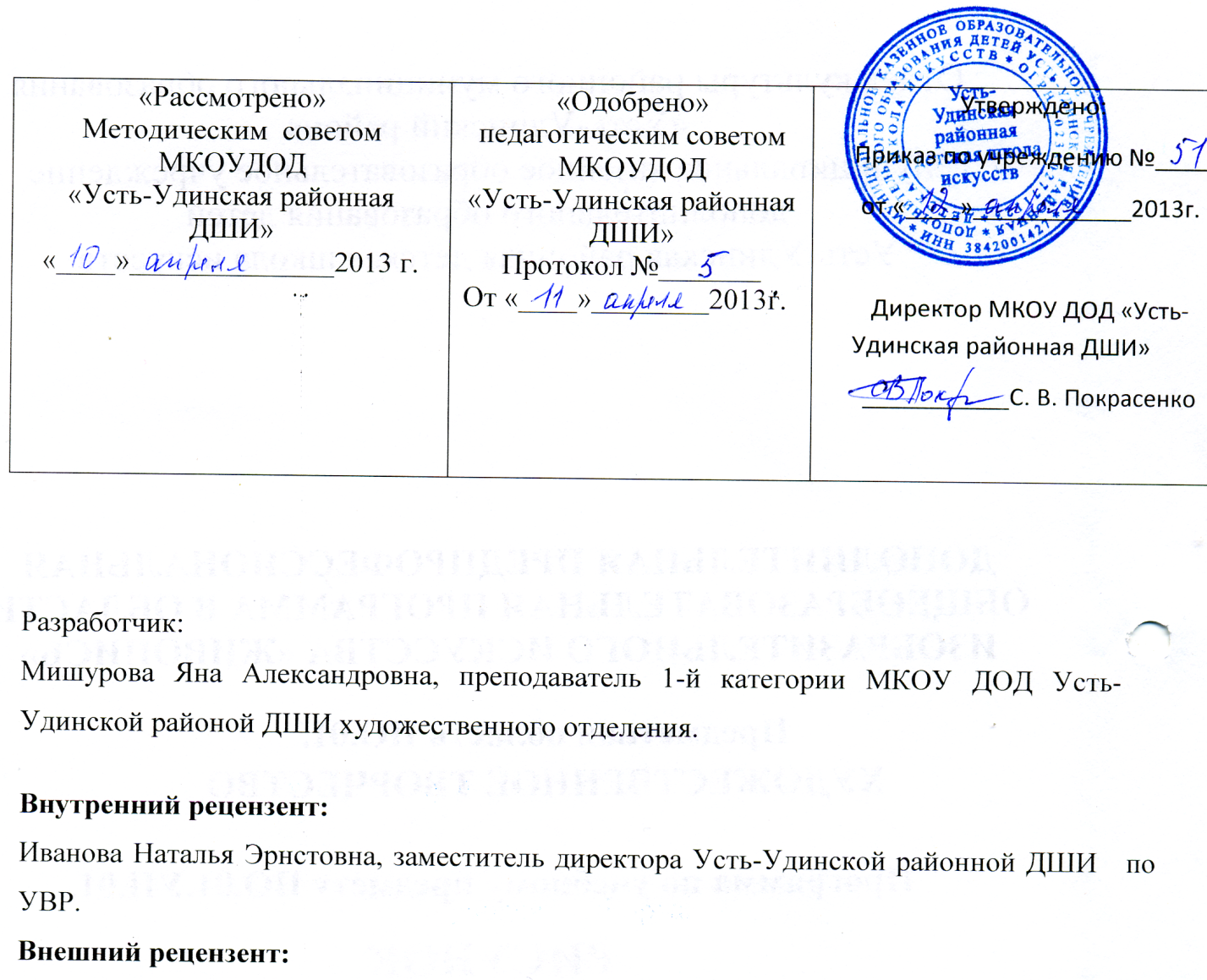 Структура программы учебного предметаI.	Пояснительная записка.II.	Содержание учебного предмета.III.	Требования к уровню подготовки обучающихся.IV.	Формы и методы контроля, система оценок.Методическое обеспечение учебного процесса.Список литературы. I. ПОЯСНИТЕЛЬНАЯ ЗАПИСКАПредмет «Скульптура» - является предметом вариативной части программы «Живопись». Предмет «Скульптура» должен способствовать развитию у учащихся трехмерного восприятия объемной формы и умения чувствовать и передавать изобразительными средствами объем и пространство. Курс знакомит учащихся со всеми видами скульптуры, встречающимися в искусстве и их предназначением, рассказывает о материалах и способах исполнения скульптурных работ.Задания программы развивают художественно-образное мышление, художественный вкус, природные способности ребёнка, а также помогают учащимся воплотить свои творческие замыслы в конкретные работы.СРОК РЕАЛИЗАЦИИ УЧЕБНОГО ПРЕДМЕТАПри реализации программы «Живопись» со сроком обучения 8 лет срок реализации учебного предмета «Скульптура» составляет 5 лет.Возраст обучающихся 10-16 лет (4кл. 10-12 лет, 5кл. 11-13 лет, 6кл. 12-14лет,  7кл. 13-15 лет, 8кл. 14-16 лет).При реализации программы «Живопись» со сроком обучения 9 лет срок реализации учебного предмета «Скульптура» составляет 6 лет.          Возраст обучающихся 10-17 лет (4кл. 10-12 лет, 5кл. 11-13 лет, 6кл. 12-14 лет,  7кл. 13-15 лет, 8кл. 14-16 лет, 9кл. 15-17 лет).ОБЪЕМ УЧЕБНОГО ВРЕМЕНИ И ВИДЫ УЧЕБНОЙ РАБОТЫОбщий объем максимальной учебной нагрузки (трудоемкость в часах) учебного предмета «Скульптура» со сроком обучения 8 лет составляет 429 часов, в том числе аудиторные занятия - 264 часа, самостоятельная работа - 165 часов.Общий объем максимальной учебной нагрузки (трудоемкость в часах) учебного предмета «Скульптура» со сроком обучения 9 лет составляет 495 часов, в том числе аудиторные занятия - 297 часов, самостоятельная работа - 198 часов.Учебный предмет «Скульптура» со сроком обучения 5 лет (программа «Живопись» со сроком обучения 8 лет).Распределение учебного времени по годам обученияНедельная нагрузка (в час)Учебный предмет «Скульптура» со сроком обучения 6 лет (программа «Живопись» со сроком обучения 9 лет).Распределение учебного времени по годам обученияНедельная нагрузка (в час)ФОРМА ПРОВЕДЕНИЯ УЧЕБНЫХ АУДИТОРНЫХ И ВНЕАУДИТОРНЫХ ЗАНЯТИЙФорма учебных аудиторных занятий по скульптуре - это мелкогрупповые занятия (численностью  от 4 до 10 человек). Виды занятий – аудиторные и внеаудиторные (самостоятельные).Виды аудиторных занятий:– урок, - практическое занятие.Виды внеаудиторных (самостоятельных) занятий:- выполнение домашнего задания обучающимися;- посещение учреждений культуры (выставок, галерей, театров, концертных залов, музеев и др.);- участие в творческих мероприятиях и культурно-просветительской деятельности школы. Внеаудиторная (самостоятельная) работа сопровождается методическим обеспечением и обоснованием времени, затрачиваемого на ее выполнение по каждому учебному предмету. ЦЕЛИ И ЗАДАЧИ УЧЕБНОГО ПРЕДМЕТАЦели программы1.Создание условий для развития творческих способностей обучающихся и самоопределения личности.2.Развитие мотивации обучающихся к познанию и творчеству через приобщение к академическим традициям художественного образования.3.Формирование у учащихся профессиональных навыков, знаний и умений в реалистической передаче натуры, а именно человека и окружающей его предметной и природной среды. Задачи программы- дать знание понятий «скульптура», «объемность», «пропорция», «характер предметов», «плоскость», «декоративность», «рельеф», «круговой обзор», «композиция»; - дать знание оборудования и пластических материалов; - научить наблюдать предмет, анализировать его объем, пропорции, форму; - научить передавать массу, объем, пропорции, характерные особенности предметов; - научить работать с натуры и по памяти; - научить применять технические приемы лепки рельефа и росписи; - выработать навыки конструктивного и пластического способов лепки.ОБОСНОВАНИЕ СТРУКТУРЫ ПРОГРАММЫПрограмма составлена в соответствии с рекомендациями по разработке программ учебных предметов дополнительных предпрофессиональных  общеобразовательных программ в области искусств, в соответствии с ФГТ и содержит следующие разделы:- Пояснительная записка.- Содержание. Отражает распределение учебного материала по годам обучения, раскрывает задачи учебного процесса на каждый год обучения. Описывает формы и продолжительность исполнения заданий с учетом распределения учебного времени на максимальную, самостоятельную нагрузку обучающихся и аудиторные занятий. Количество заданий, материалы их исполнения.- Требования к уровню подготовки обучающихся.- Формы и методы контроля, система оценок.Скульптура - вид изобразительного искусства, главной особенностью которой является передача художественного образа через пластику объёмных форм.  Знания, умения и навыки, полученные учениками в школе, являются основной целью обучения и средством приобщения детей к художественной культуре. Чувство формы, понимание ее конструкции развивается в процессе практики, и неразрывно связано с  освоением изобразительной грамоты посредством рисунка. Поэтому преподавание предмета «Скульптура» неразрывно связано с преподаванием дисциплин «Рисунок», «Живопись», «Композиция».  МЕТОДЫ ОБУЧЕНИЯТеоретические (беседы, объяснение заданий, постановка задач). Практические (обучающие задания, наброски, зарисовки, длительные задания).МЕТОДИЧЕСКИЕ РЕКОМЕНДАЦИИГлавный принцип обучения – от простого к сложному, от плоского к объемному, от неумения к умению, не пропуская ни одной ступени в достижении мастерства.  Основные виды обучения в школе: работа с натуры, по представлению и по памяти. Творческие и учебные задания должны чередоваться, учитывая уровень подготовки и возрастные особенности детей. Для лучшего усвоения материала некоторые задания повторяются в каждом следующем классе, постепенно усложняясь, т. к. требования к учащимся из года в год возрастают.Занятия по данному предмету, в основном, практические. Небольшая теоретическая часть состоит из вводной беседы, проводимой в первом классе, и кратких бесед, предваряющих выполнение каждого задания, в ходе которых преподаватель разъясняет учащимся содержание задания и указывает методы его выполнения. Беседы должны сопровождаться показом иллюстративного материала: гипсовых слепков, репродукций. Рекомендуется также проводить экскурсии в музеи, на выставки, устраивать тематические показы или выставки репродукций в мастерской. Выполняя самостоятельное  домашнее задание обучающиеся рисуют эскизы будущих работ. МАТЕРИАЛЬНО-ТЕХНИЧЕСКИЕ УСЛОВИЯ РЕАЛИЗАЦИИ УЧЕБНОГО ПРЕДМЕТАМатериально-техническими условиями реализации учебного предмета «Скульптура» является наличие- специального оборудования: скульптурные станки,  подиумы, софиты;- натюрмортного фонда: гипсовые предметы геометрической формы, гипсовые головы, розетки, чучела птиц и животных, предметы быта, драпировки;- материалов для занятий скульптурой: глина, стеки, каркасы, целлофановая пленка. II. СОДЕРЖАНИЕ УЧЕБНОГО ПРЕДМЕТАСОДЕРЖАНИЕ УЧЕБНОГО ПРЕДМЕТА -  4 КЛАССРаздел программы для первого класса предполагает ознакомление с основными приемами лепки, понятиями о построении предметов в пространстве, грамотный поэтапный подход в работе над скульптурой, а так же приобретение профессиональных навыков работы в материале (лепка из целого куска обеими руками, круговой обзор, отход от работы), навыков работы с натуры и по представлению, построения композиции на основе наблюдения природы и предметов быта, понятия о пластической и композиционной связи фигур и предметов.Результатом освоения программы 4 класса по скульптуре является приобретение обучающимися следующих знаний, умений и навыков:знание понятий «скульптура», «объемность», «пропорция», «характер предметов», «плоскость», «декоративность», «рельеф», «круговой обзор», «композиция»; знание оборудования и пластических материалов; знание специальных профессиональных терминов в области скульптуры; умение творчески мыслить;умение работать в рельефе и круглой скульптуре;навыки в работе с глиной.СОДЕРЖАНИЕ УЧЕБНОГО ПРЕДМЕТА -  5 КЛАССВо пятом классе предполагается закрепление навыков грамотного подхода в работе, полученных в четвертом классе, а так же дальнейшее развитие и совершенствование мастерства учащихся на основе усложнения заданий как натурных, так и композиционных. Изобретательная деятельность значительно совершенствуется, прежде всего, более законченной становится форма вылепленных предметов, уточняются пропорции.  Вводится понятие о декоративности в скульптуре, происходит освоение закономерностей и построения формы в уплощенном пространстве двух планового рельефа.Результатом освоения программы 5 класса по скульптуре является приобретение обучающимися следующих знаний, умений и навыков:- знание последовательной методики техники и приемов лепки правильного ведения работы;- умение создавать образ; - умение наблюдать предмет, анализировать его объем, пропорции, форму; - умение передавать пластику, характер, пропорции предметов, человека и животных; - навыки владения линией, штрихом.СОДЕРЖАНИЕ УЧЕБНОГО ПРЕДМЕТА -  6 КЛАССВ щестом классе предполагается повышение требований к работам учащихся. Вводятся задания на изучение растительных форм, задания на  построение модели человека в движении,  правильное  размещение  основных масс в пространстве. На шестом году обучения  происходит так же дальнейшее развитие навыков работы в рельефе, развитие и  приобретение навыков в выполнении кратковременных набросков  животных с натуры. Особое внимание уделяется умению выразить идею в композиции, передачу художественного образа.Результатом освоения программы 6 класса по скульптуре является приобретение обучающимися следующих знаний, умений и навыков:знание анатомических особенностей фигуры человека;умение передавать выразительность, читаемость силуэта, пластическое построение композиции, образное решение;умение вести подготовительную работу при создании композиции;умение последовательно  вести работу, выявлять композиционный центр, доводить работу до определенной степени завершенности;навыки в лепке фигуры человека в круглой скульптуре.СОДЕРЖАНИЕ УЧЕБНОГО ПРЕДМЕТА -  7 КЛАССНа седьмом году обучения продолжается дальнейшее  изучение натуры, изучение особенностей общего объема головы, знакомство с анатомическим строением частей лица человека (глаз, нос, ухо, губы). Ведется последующее  совершенствование лепки с натуры, совершенствование в усвоении принципов рельефного изображения предметов, изучение образования и строения складок драпировки, выполняются задания, направленные на передачу индивидуальных характерных черт, позы, объема, пропорции птиц и животных, их анатомических особенностей, на  изучение пропорций и анатомического построения фигуры человека (с учетом одежды).Результатом освоения программы 7 класса по скульптуре является приобретение обучающимися следующих знаний, умений и навыков:умение сознательно пользоваться приемами работы с глиной; умение работать с натуры; умение последовательно вести длительную работу над заданием;умение самостоятельно решать композиционные задачи, используя выразительность образного решения.СОДЕРЖАНИЕ УЧЕБНОГО ПРЕДМЕТА - 8  КЛАССЗадачей восьмого класса по скульптуре является совершенствование  профессиональных навыков, знаний и умений, полученных на протяжении предыдущих годов обучения. Особое внимание уделяется умению выразить идею в композиции, передачу художественного образа. Во втором полугодии планируется итоговое экзаменационное задание, на котором дети показывают уровень своих знаний и умений, а именно - самостоятельное решение композиционных задач, выразительность образного решения, пластическую и сюжетную взаимосвязь фигур в композиции,  умение последовательно вести длительную работу над заданием, добиваться предельной завершенности работы.Результатом освоения программы 8 класса по скульптуре является приобретение обучающимися следующих знаний, умений и навыков:умение выразительно исполнять сюжеты, передавать их эмоциональное звучание;- умение выполнять композиционные форэскизы, позволяющие добиваться наибольшей выразительности, цельности, образности в работе;умение последовательно вести длительную работу над заданием, добиваться предельной завершенности работы.СОДЕРЖАНИЕ УЧЕБНОГО ПРЕДМЕТА - 9  КЛАССНа девятом году обучения предполагается более глубокое изучение натуры, пропорций человека,   а именно, знакомство с анатомическим строением деталей фигуры человека (стопа, кисть, руки), передача связи фигуры с одеждой.    Большое внимание уделяется подготовительной работе над композициями, а именно, использование документального материала, эскизов, собственных наблюдений. Завершением курса обучения  является показатель достижения  таких знаний и умений, как самостоятельность в выборе способов и приемов лепки, соблюдение и применение законов композиции, выразительность образного решения, пластическая и сюжетная взаимосвязь фигур в композиции, четкость в выполнении работы.Результатом освоения программы 9 класса по скульптуре является приобретение обучающимися следующих знаний, умений и навыков:умение выразительно исполнять сюжеты, передавать их эмоциональное звучание;- умение выполнять композиционные форэскизы, позволяющие добиваться наибольшей выразительности, цельности, образности в работе;умение последовательно вести длительную работу над заданием, добиваться предельной завершенности работы.III. ТРЕБОВАНИЯ К УРОВНЮ ПОДГОТОВКИ ОБУЧАЮЩИХСЯСодержание программы учебного предмета «Скульптура» обеспечивает художественно-эстетическое развитие личности обучающегося и приобретение ею художественно-исполнительских и теоретических знаний, умений и навыков в области изобразительного искусства, с учетом ФГТ.Результатом освоения программы по скульптуре является:приобретение обучающимися таких личностных качеств, как ответственность, дисциплинированность, трудолюбие, способствующих восприятию в достаточном объеме учебной информации; развитие художественного вкуса, образного видения, приобретение навыков творческой деятельности; умение давать объективную оценку своему труду, понимание причин успеха/неуспеха собственной учебной деятельности; формированию навыков взаимодействия с преподавателями и обучающимися в образовательном процессе;умение планировать свою домашнюю работу, определение наиболее эффективных способов достижения результата;уважительное отношение к иному мнению и художественно-эстетическим взглядам. Обучающиеся, освоившие программу по скульптуре, должны обладать следующими знаниями, умениями и навыками:- знание понятий «скульптура», «объемность», «пропорция», «характер предметов», «плоскость», «декоративность», «рельеф», «круговой обзор», «композиция»; - знание оборудования и пластических материалов; - умение наблюдать предмет, анализировать его объем, пропорции, форму; - умение передавать массу, объем, пропорции, характерные особенности предметов; - умение работать с натуры и по памяти; - умение применять технические приемы лепки рельефа и росписи; - навыки конструктивного и пластического способов лепки. IV. ФОРМЫ И МЕТОДЫ КОНТРОЛЯ, СИСТЕМА ОЦЕНОККонтроль знаний, умений и навыков обучающихся обеспечивает оперативное управление учебным процессом и выполняет обучающую, проверочную, воспитательную и корректирующую функции. Текущий контроль:- просмотр после выполнения каждого задания; - контролирование исполнения домашних работ.Промежуточная аттестация:- просмотры по полугодиям: 8, 10, 12, 14.-экзамен в 16-м, 18-м полугодиях.По итогам промежуточной аттестации по завершении изучения предмета «Скульптура» выставляется оценка, которая заносится в свидетельство об окончании школы.При выставлении оценок обучающимся используется 5-балльная система или качественное оценивание (отлично, хорошо, удовлетворительно, неудовлетворительно, плохо). Отметка «5» («отлично») ставится за глубокое понимание программного материала. Умение самостоятельно выполнить практическую работу, не допустив ошибок.Отметка «4» («хорошо») ставится за правильное и глубокое усвоение программного материала. При этом допускаются неточности и незначительные ошибки.Отметка «3» («удовлетворительно») свидетельствует о том, что ученик знает основные положения учебного материала, но не умеет их реализовывать, допускает отдельные ошибки и неточности в содержании знаний, форме исполнения работы.Отметка «2» («неудовлетворительно») выставляется за плохое усвоение материала, а не за отсутствие знаний. Неудовлетворительный результат показывает, что ученик знаком с учебным материалом, но не выделяет основные положения, допускает существенные ошибки. Отметка «1» («плохо») ставится тогда, когда ученик не знаком с учебным материалом.V. МЕТОДИЧЕСКОЕ ОБЕСПЕЧЕНИЕ УЧЕБНОГО ПРОЦЕССА1.Фонд лучших работ обучающихся.2.Методические разработки преподавателей ДХШ  и др. школ по данному предмету.3.Периодические издания журналов «Юный художник», «Художественная школа»,     «Художественный совет» и др.VI. СПИСОК ЛИТЕРАТУРЫВатагин В. Изображение животных. М.; 1957Горячева «В мире искусства» М.: 1991Голубкина А.С. Несколько слов о ремесле скульптора. М.; 1982Данкевич Е. В. «Знакомьтесь. Глина» «Кристалл»  СПб.: 1998Крестовицкий В. «Скульптура»  «Промиздат», 1960Круглова М. Полимерная глина. Мастер-классы для начинающих. М.: «Эксмо», 2014Липунова С. «Волшебная глина» «Русич», 2001Морозова О. «Волшебный пластилин»  М.: Изд-во «Москва-синтез», 1998.Одноралов Н. Скульптура и скульптурные материалы. М.; 1982Писаревский Л. Лепка головы человека М.; 1962Рабинович. М. Пластическая анатомия человека, четвероногих животных и птиц. М.; 1978Ращупкина С.Ю. Лепка из пластилина (Поделки-самоделки) М.: РИПОЛ классик, 2010Рисунок, живопись, скульптура, композиция. Программы для ДХШ и ДШИ (художественных отделений). М., 1998Соколов В. Лепка фигуры. М.; 1968Силаева К.В.  Соленое тесто: украшения, сувениры, поделки.  М.: Изд-во «Эксмо», 2003Тарасов В. Программа «Керамическая скульптура и пластика» для детских художественных школ и художественных отделений школ искусств. Иркутск, 2001Федотов Г. Послушная глина. Основы художественного мастерства. М.: Изд-во «АСТ-ПРЕСС», 1999Школа изобразительного искусства: Сб. В 9 т. М. 1960-1988.Шпикалова Т., Величкина Г., «Дымковская игрушка»  Рабочая тетрадь по основам народного искусства. М.: Изд-во «Мозаика-синтез», 1998Юному художнику. Практическое руководство по изобразительному искусству. Раздел «Скульптура». М.; 1963.4кл.5кл.6кл.7кл.8кл.Аудиторные занятия66666649.516.5Внеаудиторная (самостоятельная) работа3333333333Объем максимальной нагрузки99999982.549.54кл.5кл.6кл.7кл.8кл.Аудиторные занятия 2221.50.5Внеаудиторная (самостоятельная) работа 11111Объем максимальной нагрузки 3332.51.54кл.5кл.6кл.7кл.8кл.9кл.Аудиторные занятия66666649.516.533Внеаудиторная (самостоятельная) работа333333333333Объем максимальной нагрузки99999982.549.5664кл.5кл.6кл.7кл.8кл.9кл.Аудиторные занятия 2221.50.51Внеаудиторная (самостоятельная) работа 111111Объем максимальной нагрузки 3332.51.52№Наименование раздела, темыМатериал исполненияОбщий объем времени в часахОбщий объем времени в часахОбщий объем времени в часахНаименование раздела, темыМатериал исполненияМаксимальнаяСамостоятельнаяАудиторныезанятияНаименование раздела, темыМатериал исполненияучебная нагрузкаработаАудиторныезанятияНаименование раздела, темыМатериал исполненияАудиторныезанятия       1-е полугодие1Задание № 1Ознакомление с оборудованием скульптурной мастерской и рабочими материалами. Знакомство с творчеством выдающихся скульпторов мира. Выполнение упражнений. Лепка фруктов, овощей. Использование натуральных объектов или муляжей (яблоко, груша, перец, баклажан). Цель задания: Освоение основных приёмов лепки, развитие наблюдательности.Глина6242Задание № 2Композиция на свободную тему.Цель задания: Выявление интересов, способностей и уровня подготовки учащихся.Глина9363Задание № 3Лепка натюрморта из 2-х овощей и гипсового цилиндра.Цель задания: Знакомство с построением подставки (плинта) и ее назначением. Передача взаимосвязи предметов на плоскости, характера их форм, пропорций.Глина9364Задание № 4Лепка несложного орнамента.Цель задания: Нанесение на фон возможно более точного рисунка, передача пропорций характера модели с соблюдением симметрии и движения, пластическое решение рельефа.Глина12485Задание № 5Лепка гипсовых геометрических тел (куб и цилиндр, шар и конус).Цель задания: Организация объемов по осям. Соблюдение пропорций.Глина12482-е полугодие6Задание № 6Лепка мелких бытовых предметов по памяти.Цель задания: Развитие наблюдательности, чувства объема, пропорций. Развитие навыков работы с материалом.Глина6247Задание № 7Этюд птицы /Чучело вороны, курицы и т.д./Цель задания: Передача характерного движения, пропорций. Дать первое представление о значении силуэта, игры света и тени. Высота – не более 10 см. Глина9368Задание № 8Фигура человека в простой позе.  Цель задания: Наблюдение модели, знакомство с пропорциями человеческой фигуры, выразительность силуэта, позы. Возрастные особенности, круговой обзор и цельность решения работы.Глина12489Задание № 9 Рельеф «Животные».Цель задания: Выбор животного, его пластическая выразительность, эскиз на бумаге, прокладка формы по рисунку, передача фактуры меха, окраски.Глина124810Задание № 10 Композиция на сказочную тему.Цель задания: Применение навыков в самостоятельной работе. Развитие фантазии.Глина1248        Итого за 4 класс993366№Наименование раздела, темыМатериал исполненияОбщий объем времени в часахОбщий объем времени в часахОбщий объем времени в часахНаименование раздела, темыМатериал исполненияМаксимальнаяСамостоятельнаяАудиторныезанятияНаименование раздела, темыМатериал исполненияучебная нагрузкаработаАудиторныезанятияНаименование раздела, темыМатериал исполненияАудиторныезанятия       1-е полугодие1Задание № 1 Эскиз двухфигурной композиции по летним наблюдениям (жанровая сцена «человек и животное», «два человека» и т.д.)Цель задания: Развивать наблюдательность, умение найти тему композиции в жизни, дать первое представление о каркасе и требованиях к нему. Выражение настроения и пространственной взаимосвязи двух фигур.Глина12482Задание № 2 Натюрморт из трех предметов – двухплановый барельеф. Беседа о видах рельефа (барельеф, горельеф, контррельеф). Цель задания: Дать понятие о трансформации трехмерного пространства и объема в уплощенном пространстве рельефа.Глина9363Задание № 3 Этюд с натуры – драпировка, висящая на стене.Цель задания: Познакомить учащихся с лепкой ткани, особенностями мягкого материала, принимающего произвольную форму, выявление сгиба складки, ее наиболее напряженной точки.Глина12484Задание № 4 Наброски животных по наблюдению и по памяти.Цель задания: Развитие наблюдательности и зрительной памяти. Стремление передать характерные особенности конкретной породы животных. Творческий подход к заданию.Глина155102-е полугодие5Задание № 5 Кратковременные наброски человека с натуры.Цель задания: Знакомство с пропорциями фигуры человека. Наброски учащиеся выполняют друг с друга.Глина12486Задание № 6Декоративный натюрморт. Рельеф. Цель задания: Выполнить стилизацию предметов на плоскости, композиционное решение.Глина12487Задание № 7Этюды по представлению «Животные и птицы» в движении на простом каркасе.Цель задания: Стремиться к выразительности движения, точности передачи пропорций.Глина12488Задание № 8Композиция на тему басен И.А. Крылова.Цель задания: Создание несложной композиции из людей и зверей. Закрепление чувства пропорций. Передача характерных особенностей животных. Выявление сюжетной связи между литературным произведением и скульптурной композицией.Глина15510        Итого за 5 класс  993366№Наименование раздела, темыМатериал исполненияОбщий объем времени в часахОбщий объем времени в часахОбщий объем времени в часахНаименование раздела, темыМатериал исполненияМаксимальнаяСамостоятельнаяАудиторныезанятияНаименование раздела, темыМатериал исполненияучебная нагрузкаработаАудиторныезанятияНаименование раздела, темыМатериал исполненияАудиторныезанятия       1-е полугодие1Задание № 1Этюд с гипсового слепка растительной формы (лист или розетка).Цель задания: Практическое изучение растительных форм, выполненных в пластической технике. Точная передача пропорциональных отношений.Глина12482Задание № 2Этюд растений с натуры (рельеф).Ветка рябины, цветок ромашки, лист клена, дуба.Цель задания: Развитие навыков работы с рельефом. Пропорциональные отношения и характерные особенности.Глина12483Задание № 3Этюд 3-х подобных  друг другу предметов различной формы и высоты.Цель задания: Одновременное построение 3-х сложных предметов в пространстве. Выявление характера и пропорций отдельных предметов, расположенных на одном постаменте.Глина9364Задание № 4Этюд «Сидящая фигура в несложной позе».Цель задания: Освоить построение фигуры в цельной обобщенной форме. Передать движение и характер модели. Посильная проработка деталей фигуры: головы, рук, ног.Глина15510         2-е полугодие5Задание № 5Наброски животных с натуры.Цель задания: Приобретение навыков в выполнении кратковременных набросков с животных, меняющих свое положение. При изображении различных поз животного обязательна передача его характерных черт и пропорций.Глина9366Задание № 6Этюд фигуры в движении с опорой на одну ногу. Скульптура на каркасе, высота – 25-30 см.Цель задания: Грамотно построить модель, передать движение, правильно разместить основные массы в пространстве.Глина12487        Задание № 7Тематическая композиция на основе литературного произведения.Цель задания: Развитие фантазии с учетом необходимости приближение создаваемых образов к литературному первоисточнику. Совершенствование навыков работы по представлению.Глина155108        Задание № 8Создание анималистической композиции с передачей эмоционального состояния животного.Темы: «Хитрая лиса», «Злой волк», «Обиженная собака» и т.п.Цель задания: Интерпретация образов, навеянных иллюстрациями и скульптурными изображениями В. Ватагина.Глина15510           Итого за 6 класс993366№Наименование раздела, темыМатериал исполненияОбщий объем времени в часахОбщий объем времени в часахОбщий объем времени в часахНаименование раздела, темыМатериал исполненияМаксимальнаяСамостоятельнаяАудиторныезанятияНаименование раздела, темыМатериал исполненияучебная нагрузкаработаАудиторныезанятияНаименование раздела, темыМатериал исполненияАудиторныезанятия       1-е полугодие1Задание № 1Этюд с чучела крупной птицы.Цель задания: Дальнейшее совершенствование лепки с натуры. Передача индивидуальных характерных черт, позы, объема, пропорции птицы, ее анатомических особенностей. Выявление фактуры.Глина11472Задание № 2Этюд сосуда на фоне драпировки со складками (рельеф).Цель задания: Совершенствование в усвоении принципов рельефного изображения предметов. Практическое изучение образования и строения складок драпировки. Глина16793Задание № 3Кратковременные наброски с фигуры человека в одежде.Цель задания: Изучение пропорций и анатомического построения фигуры человека с учетом одежды. Выполнение трех набросков в разных позах.Глина13582-е полугодие4Задание № 4Орнаментальная композиция в рельефе «Сказка», стилизация. Работа по представлению.Цель задания: Декоративность решения, последовательный строй композиции, ритм и движение.Глина11475Задание № 5Этюды с гипсовой модели частей лица человека.Цель задания: Знакомство с анатомическими особенностями головы человека и отдельных частей лица (глаз, носа, губ, ушей). Выявление общего характера данной части лица, его пропорций. Моделировка формы лица.Глина219126Задание № 6Лепка обрубовочной модели головы человека.Цель работы: Умение определять большие отношения объемов. Лепка основных плоскостей, определяющих объем головы. Изготовление каркаса. Определение композиции головы (наклон, поворот). Основные пропорции головы. Построение головы. Соотношение объемов мозговой и лицевой части головы. Работа над деталями. Обобщение форм.Глина10,546,5         Итого за 7 класс82,53349,5№Наименование раздела, темыМатериал исполненияОбщий объем времени в часахОбщий объем времени в часахОбщий объем времени в часахНаименование раздела, темыМатериал исполненияМаксимальнаяСамостоятельнаяАудиторныезанятияНаименование раздела, темыМатериал исполненияучебная нагрузкаработаАудиторныезанятияНаименование раздела, темыМатериал исполненияАудиторныезанятия       1-е полугодие1Задание № 1Динамическая композиция из двух человеческих фигур.Цель задания: Приобретение навыков в изображении фигуры человека в движении. Использование в задании основных закономерностей композиции. Рекомендуемые темы: «Спорт», «Труд», Балет» и т.д.Глина24168       2-е полугодие2Задание № 2Выполнение экзаменационной композиции.Цель задания: Совершенствование полученных ранее профессиональных навыков, знаний и умений. Создание самостоятельной творческой работы.  Умение последовательно вести длительную работу над заданием, добиваться предельной завершенности работы.Глина25,5178,5Итого за 8 класс49,53316,5№Наименование раздела, темыМатериал исполненияОбщий объем времени в часахОбщий объем времени в часахОбщий объем времени в часахНаименование раздела, темыМатериал исполненияМаксимальнаяСамостоятельнаяАудиторныезанятияНаименование раздела, темыМатериал исполненияучебная нагрузкаработаАудиторныезанятияНаименование раздела, темыМатериал исполненияАудиторныезанятия       1-е полугодие1Задание № 1Античная голова Венеры. Барельеф.Цель работы: Изготовление каркаса для работы  в барельефе. Изготовление формы для барельефа. Определение композиции головы. Построение вспомогательных видов сверху, сбоку. Прокладка основных объемов в материале. Построение головы, глубины и перспективы. Обработка поверхности. Обобщение и завершение работы.Глина18992Задание № 2Этюд с деталей фигуры человека (гипсовые слепки стопы, кисти рук).Цель работы: Знакомство с анатомическим строением стопы, кистей рук человека. Четкое построение объемов по осям, изучение пропорций.Глина14772-е полугодие3Задание № 3Наброски с сидящей фигуры человека в костюме в виде драпировки (рельеф).Цель работы: Более глубокое изучение пропорций человека. Передача связи фигуры с одеждой (драпировкой). Закрепление навыков изображения складок.Глина14774Задание № 4Экзамен. Сложная 2-3 фигурная тематическая композиция на каркасе не менее 20 см высотой.Цель задания: Самостоятельное решение композиционных задач в заключительной работе, выразительность образного решения, пластическая и сюжетная взаимосвязь фигур в композиции.Глина201010Итого за 9 класс 663333